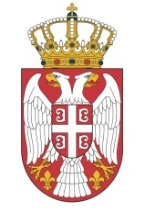            РЕПУБЛИКА СРБИЈА МИНИСТАРСТВО ФИНАНСИЈА            ПОРЕСКА УПРАВА     Број: 200-404-01-00059/2019-K0132            Датум: 29.03.2019. године                     Нови СадОБАВЕШТЕЊЕ О ОБУСТАВИ ПОСТУПКА ЈАВНЕ НАБАВКЕ за партију 2 – вулканизерске услуге, партију 3 -  услуге техничког прегледа возила и партију 4 – услуге прања возилаНазив наручиоца: Министарство Финансија, Пореска управа Адреса наручиоца: Београд, Саве Машковића 3-5.Интернет страница наручиоца: www.purs.gov.rs.Врста наручиоца: Орган државне управе.Врста поступка јавне набавке: Отврорени поступак.Врста предмета: Предмет јавне набавке су услуге.Опис предмета набавке: Услуге текућег одржавања и поравке моторних возила за потребе Пореске управе, за Суботицу, по партијама, ЈН 200/5/2019 Партија 2 – вулканизерске услугеПартија 3 -  услуге техничког прегледа возилаПартија 4 – услуге прања возила            Назив и ознака из општег речника набавки:  50116500-6 - услуге поправке гума, укључујући монтажу и центрирање50112100-4 - услуге поправке аутомобила50112300 - прање аутомобила и сличне услугеПроцењена вредност јавне набавке: Укупна процењена вредност јавне набавке износи 1.000.000,00 динара без ПДВ-а, од тога: Партија 2 – вулканизерске услуге, процењена вредност износи 70.000,00 динара без ПДВ-а Партија 3 -  услуге техничког прегледа возила, процењена вредност износи 180.000,00 динара без ПДВ-а             Партија 4 – услуге прања возила, процењена вредност износи 70.000,00 динара без ПДВ-а.          Подаци о апропријацији у буџету, односно финансијском плану: Набавка је предвиђена Планом јавних набавки за 2019. годину, број: 000-404-01-00569/2018-К0121, од 14.01.2019. године, за класу 4, под редним бројем 1.5.17.2 – Услуге. Средства за предметну јавну набавку за 2019. годину обезбеђена су Законом о буџету Републике Србије за 2019. годину ("Службени гласник РС" бр. 95/2018), раздео 16 економска класификација ЕК 425.	Основни подаци о понуђачима:	У остављеном року за достављање понуда, односно до 25.03.2019. године, до 11,00 часова, за партију 2 – вулканизерске услуге, партију 3 -  услуге техничког прегледа возила и партију 4 – услуге прања возила, наручилац није примио ниједну понуду.	Разлози за обуставу поступка набавке:Поступак јавне набавке за партију 2 – вулканизерске услуге, партију 3 -  услуге техничког прегледа возила и партију 4 – услуге прања возила се обуставља јер у остављеном року за достављање понуда наручилац није примио ниједну понуду, тако да нису испуњени услови за доделу уговора из члана 107. став 3. Закона о јавним набавкама.	Обавештење о обустави поступка биће објављено на Порталу јавних набавки и на интернет страни наручиоца www.purs.gov.rs .